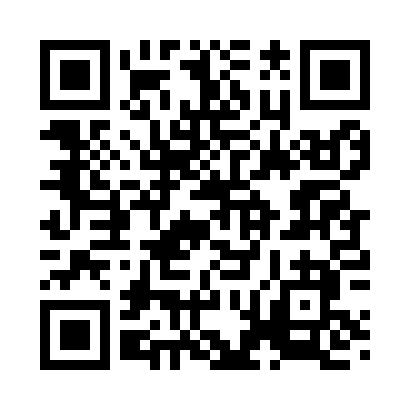 Prayer times for Merle Junction, Iowa, USAMon 1 Jul 2024 - Wed 31 Jul 2024High Latitude Method: Angle Based RulePrayer Calculation Method: Islamic Society of North AmericaAsar Calculation Method: ShafiPrayer times provided by https://www.salahtimes.comDateDayFajrSunriseDhuhrAsrMaghribIsha1Mon4:125:511:225:228:5410:332Tue4:135:521:235:238:5310:323Wed4:135:521:235:238:5310:324Thu4:145:531:235:238:5310:315Fri4:155:531:235:238:5310:316Sat4:165:541:235:238:5210:307Sun4:175:551:235:238:5210:308Mon4:185:551:245:238:5210:299Tue4:195:561:245:238:5110:2810Wed4:205:571:245:238:5110:2811Thu4:215:571:245:238:5010:2712Fri4:225:581:245:238:5010:2613Sat4:235:591:245:238:4910:2514Sun4:246:001:245:238:4910:2415Mon4:256:001:245:238:4810:2316Tue4:266:011:255:238:4810:2217Wed4:276:021:255:238:4710:2118Thu4:296:031:255:238:4610:2019Fri4:306:041:255:238:4510:1920Sat4:316:051:255:228:4510:1821Sun4:326:051:255:228:4410:1722Mon4:346:061:255:228:4310:1623Tue4:356:071:255:228:4210:1424Wed4:366:081:255:228:4110:1325Thu4:376:091:255:218:4010:1226Fri4:396:101:255:218:3910:1027Sat4:406:111:255:218:3910:0928Sun4:416:121:255:218:3810:0829Mon4:436:131:255:208:3710:0630Tue4:446:141:255:208:3510:0531Wed4:456:151:255:208:3410:03